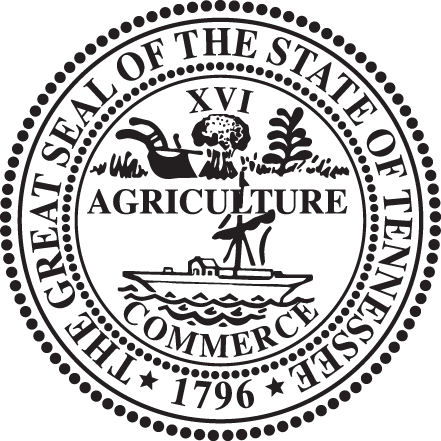 Application for the2021 Tennessee Governor’s School for                                         Integration of Biological and                                                   Statistical SciencesatEast Tennessee State University Johnson City, TNGeneral InformationThe Tennessee Governor’s Schools offer Tennessee high school students intensive learning experiences virtually or on postsecondary campuses. Each school system is encouraged to share the Governor’s School information and applications with strong students who meet the criteria listed below. Nominations for the Tennessee Governor’s Schools must be made by high school educators who can speak to the student’s potential for success in the program. Each Governor’s School convenes an application review committee to select the students invited to attend each school.     Governor’s School for           Integration of Biological and Statistical Sciences East Tennessee State University     May 23, 2021 – June 25, 2021he School in Integration of Biological & Statistical Sciences is a five-week program that will broaden a student’s appreciation and knowledge by exposing him or her to a wide range of topics in the biological and statistical sciences, and to scientists who are active researchers in these areas. Model building and data analysis will play a critical role in the school curriculum. Career exploration and choice are woven throughout the program, as are cognate activities such as Science, Technology, Engineering and Mathematics (STEM)-focused field trips. Students will additionally be introduced to practical scientific methodology and data analysis via student directed research projects. Thus, the Governor’s School in Integration of Biological & Statistical Sciences at ETSU will provide a series of courses, laboratories, projects, field trips, seminars, lectures and other activities centered on statistics and biology. Courses: Students will take Math 1530, Probability and Statistics, and will earn three (3) college semester credit hours. Students will also take Biology 1110/1111, Biology for Majors I, and will earn four (4) semester credit hours. The activities at the school will cover the approved syllabi for these courses, while extending the scholars’ intellect in directions not possible during a regular school year.The ubiquity of mathematical modeling, data analysis and the need for high-level computation will become more evident in the morning sessions, when the statistics class will be based on data and simulations that arise from a scientific, often biological, context. In the afternoon, biological concepts, will be presented covering topics traditionally taught in a college biology class for science majors, with data analysis being woven throughout the course. Biology labs will be taught with relevance to the topics covered in class, including collecting and analyzing datasets. Prerequisites:  Applicants should have a grade of 3.0 or higher in all high school mathematics classes taken, and they should have had Algebra II. Applicants should have had two semesters of high school science with a grade of 3.0 or higher in each course. Application deadline: January 15, 2021Due to the COVID 19 Pandemic the 2021 Governor Schools may be conducted in a completely virtual setting if the pandemic is still impacting Tennessee.  For this application to be processed correctly please answer the following question to indicate your level of attendance interest.Place an “x” in the right-hand column to indicate your potential attendance status.Submitting the Application:Nominating educators should mail or electronically submit completed applications following directions provided by the respective Governor’s School(s). Applications submitted directly by students will not be accepted. The student may keep a copy of the application, excluding the confidential Teacher Reference forms and the confidential Counselor/Administrator Verification form; the nominating educator should keep one complete copy of the submitted application package.Application Submission InstructionsEnsure applications are complete, arranged in the correct order, and contain all required signatures and documents as outlined below.Nominating educators must submit applications electronically or with a postmark no later than the deadline(s) listed on page two of each application.Each Governor’s School has specific essay and writing sample questions. All questions must be answered and submitted online or with the application packet.Class rank, class size, numerical test scores, etc., must be verified by the school counselor or school administrator, if available. Please note that while PSAT, SAT, and ACT scores are not mandatory, but school administrators are strongly encouraged to include this information if available.Students are to list two teachers (see school-specific list) to complete the confidential Teacher’s Reference forms. If the teacher is not the faculty member nominating the student, he/she should return the completed reference forms directly to the nominating educator. There is a space available at the bottom of the teacher reference form to put the name of the school personnel to whom the form is to be returned.An official high school transcript and transcript form must be included in the application packet or uploaded online.A personal photo is not required but is an optional submission document.To the counselor/school administrator: The student listed below is applying for selection to a TennesseeGovernor’s School. A complete application requires the following information and verification from you. While information pertaining to some of the following items may not be available for all students, please include all available information. Use the latest scores available. If your school does not rank, enter “do not rank” or “none.”Governor’s Schools of Tennessee – Student Achievement InformationGovernor’s Schools of Tennessee – Student Achievement InformationContinued on next pageNameSignature	DateContinued on next pageName       Signature														Only if it was a resident program on a host campus Only if it was a virtual programI would attend either a resident or virtual program Governor’s Schools of Tennessee – Application ChecklistIs this application complete?Applicant Information FormCompleted by applicant/parent/guardianCertification of ApplicationSigned by applicantSigned by parent/guardianSigned by counselor/ administratorStudent Achievement InformationCompleted and signed by counselor/principalConfidential Teacher Recommendation 1Completed and signed by teacher 1Confidential Teacher Recommendation 2Completed and signed by teacher 2Official TranscriptSpecific Questions referred to on page 4Student responds to each questionGovernor’s Schools of Tennessee - Applicant Information FormGovernor’s Schools of Tennessee - Applicant Information FormGovernor’s Schools of Tennessee - Applicant Information FormGovernor’s Schools of Tennessee - Applicant Information FormGovernor’s Schools of Tennessee - Applicant Information FormGovernor’s Schools of Tennessee - Applicant Information FormGovernor’s Schools of Tennessee - Applicant Information FormGovernor’s Schools of Tennessee - Applicant Information FormGovernor’s Schools of Tennessee - Applicant Information FormGovernor’s Schools of Tennessee - Applicant Information FormGovernor’s Schools of Tennessee - Applicant Information FormGovernor’s Schools of Tennessee - Applicant Information FormGovernor’s Schools of Tennessee - Applicant Information FormGovernor’s Schools of Tennessee - Applicant Information FormStudent InformationStudent InformationStudent InformationStudent InformationStudent InformationStudent InformationStudent InformationStudent InformationStudent InformationStudent InformationStudent InformationStudent InformationStudent InformationStudent InformationLast NameFirst NameFirst NameMiddle NameMiddle NameMiddle NameMiddle Name, TN, TN, TN, TNMailing AddressMailing AddressCityZip CodeZip CodeCountyCountyCountyHome PhoneHome PhoneCell PhoneCell PhoneEmail AddressEmail AddressEmail AddressEmail Address FemaleMale       FemaleMale       FemaleMale       FemaleMale      Native AmericanAsianHispanic or LatinoNative AmericanAsianHispanic or LatinoBlack or African AmericanWhiteOtherBlack or African AmericanWhiteOtherBlack or African AmericanWhiteOtherBlack or African AmericanWhiteOtherDate of BirthMonth/Day/YearGenderGenderRace (select all that apply)Race (select all that apply)Race (select all that apply)Race (select all that apply)Race (select all that apply)US CitizenPermanent Resident Alien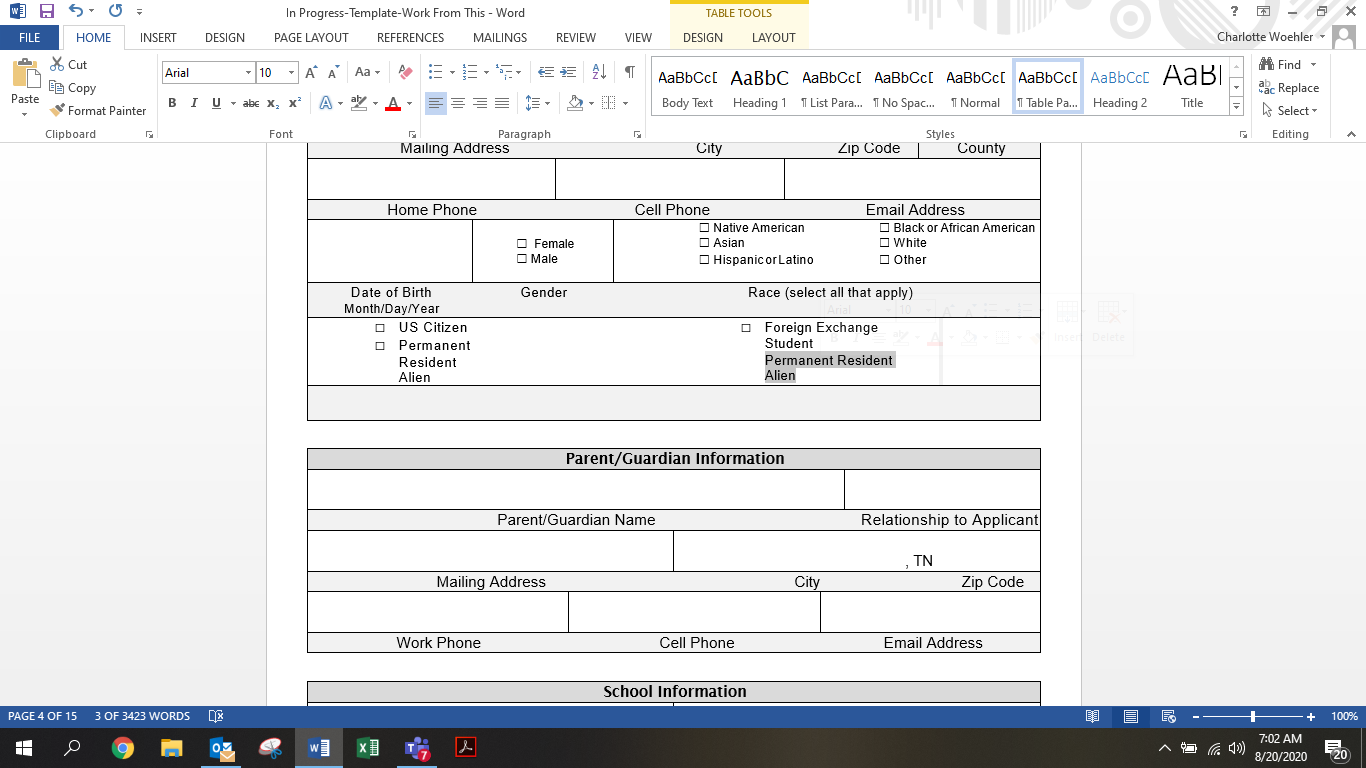 Foreign Exchange StudentForeign Exchange StudentForeign Exchange StudentForeign Exchange StudentForeign Exchange StudentResidence StatusOther Residence         StatusOther Residence         StatusOther Residence         StatusOther Residence         StatusOther Residence         StatusParent/Guardian InformationParent/Guardian InformationParent/Guardian InformationParent/Guardian InformationParent/Guardian InformationParent/Guardian InformationParent/Guardian InformationParent/Guardian InformationParent/Guardian InformationParent/Guardian InformationParent/Guardian InformationParent/Guardian InformationParent/Guardian InformationParent/Guardian InformationParent/Guardian NameParent/Guardian NameParent/Guardian NameParent/Guardian NameParent/Guardian NameRelationship to ApplicantRelationship to ApplicantRelationship to ApplicantRelationship to Applicant, TN, TN, TN, TN, TN, TNMailing AddressMailing AddressCityCityZip CodeWork PhoneWork PhoneCell PhoneCell PhoneEmail AddressEmail AddressEmail AddressEmail AddressSchool InformationSchool InformationSchool InformationSchool InformationSchool InformationSchool InformationSchool InformationSchool InformationSchool InformationSchool InformationSchool InformationSchool InformationSchool InformationSchool InformationSchool NameSchool NameDistrict NameDistrict NameDistrict NameDistrict NameCounselor NameCounselor NamePhoneEmailEmailEmailEmail, TN, TN, TN, TN, TN, TN, TNMailing AddressMailing AddressCityCityZip CodeApplication QuestionsApplication QuestionsApplication QuestionsApplication QuestionsApplication QuestionsApplication QuestionsApplication QuestionsApplication QuestionsApplication QuestionsApplication QuestionsApplication QuestionsApplication QuestionsApplication QuestionsApplication QuestionsApplication Questions                                                          Instructions                                                          Instructions                                                          Instructions                                                          Instructions                                                          Instructions                                                          Instructions                                                          Instructions                                                          Instructions                                                          Instructions                                                          Instructions                                                          Instructions                                                          Instructions                                                          Instructions                                                          Instructions                                                          InstructionsPlease note: The screening committee will only review applications that meet these requirements. Students who are accepted typically present superior standardized test scores, outstanding academic records, strong reference letters, clear writing talent, and an extensive record of school and community service.Please note: The screening committee will only review applications that meet these requirements. Students who are accepted typically present superior standardized test scores, outstanding academic records, strong reference letters, clear writing talent, and an extensive record of school and community service.Please note: The screening committee will only review applications that meet these requirements. Students who are accepted typically present superior standardized test scores, outstanding academic records, strong reference letters, clear writing talent, and an extensive record of school and community service.Please note: The screening committee will only review applications that meet these requirements. Students who are accepted typically present superior standardized test scores, outstanding academic records, strong reference letters, clear writing talent, and an extensive record of school and community service.Please note: The screening committee will only review applications that meet these requirements. Students who are accepted typically present superior standardized test scores, outstanding academic records, strong reference letters, clear writing talent, and an extensive record of school and community service.Please note: The screening committee will only review applications that meet these requirements. Students who are accepted typically present superior standardized test scores, outstanding academic records, strong reference letters, clear writing talent, and an extensive record of school and community service.Please note: The screening committee will only review applications that meet these requirements. Students who are accepted typically present superior standardized test scores, outstanding academic records, strong reference letters, clear writing talent, and an extensive record of school and community service.Please note: The screening committee will only review applications that meet these requirements. Students who are accepted typically present superior standardized test scores, outstanding academic records, strong reference letters, clear writing talent, and an extensive record of school and community service.Please note: The screening committee will only review applications that meet these requirements. Students who are accepted typically present superior standardized test scores, outstanding academic records, strong reference letters, clear writing talent, and an extensive record of school and community service.Please note: The screening committee will only review applications that meet these requirements. Students who are accepted typically present superior standardized test scores, outstanding academic records, strong reference letters, clear writing talent, and an extensive record of school and community service.Please note: The screening committee will only review applications that meet these requirements. Students who are accepted typically present superior standardized test scores, outstanding academic records, strong reference letters, clear writing talent, and an extensive record of school and community service.Please note: The screening committee will only review applications that meet these requirements. Students who are accepted typically present superior standardized test scores, outstanding academic records, strong reference letters, clear writing talent, and an extensive record of school and community service.Please note: The screening committee will only review applications that meet these requirements. Students who are accepted typically present superior standardized test scores, outstanding academic records, strong reference letters, clear writing talent, and an extensive record of school and community service.Please note: The screening committee will only review applications that meet these requirements. Students who are accepted typically present superior standardized test scores, outstanding academic records, strong reference letters, clear writing talent, and an extensive record of school and community service.Please note: The screening committee will only review applications that meet these requirements. Students who are accepted typically present superior standardized test scores, outstanding academic records, strong reference letters, clear writing talent, and an extensive record of school and community service.Governor’s Schools of Tennessee – Certification of ApplicationGovernor’s Schools of Tennessee – Certification of ApplicationGovernor’s Schools of Tennessee – Certification of ApplicationPreference IndicationPreference IndicationPreference IndicationAny student applying to multiple Governor’s Schools must rank the schools in order of preference on this form only (1=most preferred, etc.). It is not necessary to rank schools to which the student will not apply.RankingGovernor’s SchoolAny student applying to multiple Governor’s Schools must rank the schools in order of preference on this form only (1=most preferred, etc.). It is not necessary to rank schools to which the student will not apply.Agricultural SciencesAny student applying to multiple Governor’s Schools must rank the schools in order of preference on this form only (1=most preferred, etc.). It is not necessary to rank schools to which the student will not apply.ArtsAny student applying to multiple Governor’s Schools must rank the schools in order of preference on this form only (1=most preferred, etc.). It is not necessary to rank schools to which the student will not apply.Computational PhysicsAny student applying to multiple Governor’s Schools must rank the schools in order of preference on this form only (1=most preferred, etc.). It is not necessary to rank schools to which the student will not apply.Emerging TechnologiesAny student applying to multiple Governor’s Schools must rank the schools in order of preference on this form only (1=most preferred, etc.). It is not necessary to rank schools to which the student will not apply.HumanitiesAny student applying to multiple Governor’s Schools must rank the schools in order of preference on this form only (1=most preferred, etc.). It is not necessary to rank schools to which the student will not apply.Innovation and EntrepreneurshipAny student applying to multiple Governor’s Schools must rank the schools in order of preference on this form only (1=most preferred, etc.). It is not necessary to rank schools to which the student will not apply.Integration of Biological & Statistical SciencesAny student applying to multiple Governor’s Schools must rank the schools in order of preference on this form only (1=most preferred, etc.). It is not necessary to rank schools to which the student will not apply.International StudiesAny student applying to multiple Governor’s Schools must rank the schools in order of preference on this form only (1=most preferred, etc.). It is not necessary to rank schools to which the student will not apply.Prospective TeachersAny student applying to multiple Governor’s Schools must rank the schools in order of preference on this form only (1=most preferred, etc.). It is not necessary to rank schools to which the student will not apply.Sciences and EngineeringAny student applying to multiple Governor’s Schools must rank the schools in order of preference on this form only (1=most preferred, etc.). It is not necessary to rank schools to which the student will not apply.Scientific Exploration of Tennessee HeritageStudent AssurancesStudent AssurancesStudent AssurancesI have not previously attended a Tennessee Governor’s School, and I affirm, agree, and/or understand that all statements on this form are true and accurate; any misrepresentation or omission of material facts may result in disqualification or termination should I already be enrolled in a Tennessee Governor’s School.By making this application, I and my parent/guardian agree to the release of any necessary school records to the Governor’s School and the respective university for the purpose of determining eligibility. I/we understand and agree that such school records will be kept confidential and used only for determining admissibility to the Governor’s School. Students who do not agree to the release of such school records for determining admissibility will not be considered for the Governor’s Schools.I certify to the best of my knowledge all of the information provided in this application is correct. I acknowledge that information about me may be used for publicity purposes if I am selected to attend a Governor’s School.I have not previously attended a Tennessee Governor’s School, and I affirm, agree, and/or understand that all statements on this form are true and accurate; any misrepresentation or omission of material facts may result in disqualification or termination should I already be enrolled in a Tennessee Governor’s School.By making this application, I and my parent/guardian agree to the release of any necessary school records to the Governor’s School and the respective university for the purpose of determining eligibility. I/we understand and agree that such school records will be kept confidential and used only for determining admissibility to the Governor’s School. Students who do not agree to the release of such school records for determining admissibility will not be considered for the Governor’s Schools.I certify to the best of my knowledge all of the information provided in this application is correct. I acknowledge that information about me may be used for publicity purposes if I am selected to attend a Governor’s School.I have not previously attended a Tennessee Governor’s School, and I affirm, agree, and/or understand that all statements on this form are true and accurate; any misrepresentation or omission of material facts may result in disqualification or termination should I already be enrolled in a Tennessee Governor’s School.By making this application, I and my parent/guardian agree to the release of any necessary school records to the Governor’s School and the respective university for the purpose of determining eligibility. I/we understand and agree that such school records will be kept confidential and used only for determining admissibility to the Governor’s School. Students who do not agree to the release of such school records for determining admissibility will not be considered for the Governor’s Schools.I certify to the best of my knowledge all of the information provided in this application is correct. I acknowledge that information about me may be used for publicity purposes if I am selected to attend a Governor’s School.Applicant’s Printed NameApplicant’s Printed NameApplicant’s Printed NameApplicant’s SignatureDateParent/Guardian AssurancesParent/Guardian AssurancesParent/Guardian AssurancesI have carefully reviewed the information on this application and give my permission for my son/daughter to proceed with application procedures. I acknowledge that the Governor’s Schools may offer university course credit and grades which will require university enrollment. I authorize the high school and its employees to release any information necessary for this application.I have carefully reviewed the information on this application and give my permission for my son/daughter to proceed with application procedures. I acknowledge that the Governor’s Schools may offer university course credit and grades which will require university enrollment. I authorize the high school and its employees to release any information necessary for this application.I have carefully reviewed the information on this application and give my permission for my son/daughter to proceed with application procedures. I acknowledge that the Governor’s Schools may offer university course credit and grades which will require university enrollment. I authorize the high school and its employees to release any information necessary for this application.Parent/Guardian’s Printed NameParent/Guardian’s Printed NameParent/Guardian’s Printed NameParent/Guardian’s SignatureDateSchool AssurancesSchool AssurancesSchool AssurancesI nominate the applicant listed above for the Tennessee Governor’s School and certify that the applicant meets the criteria and the prerequisites of the Governor’s School to which the application is made. I recommend this student for admission to the Governor’s School(s), for admission to the hosting university during summer session 2021, and for enrollment in university courses which may or may not allow the student to earn postsecondary credit and grades.I nominate the applicant listed above for the Tennessee Governor’s School and certify that the applicant meets the criteria and the prerequisites of the Governor’s School to which the application is made. I recommend this student for admission to the Governor’s School(s), for admission to the hosting university during summer session 2021, and for enrollment in university courses which may or may not allow the student to earn postsecondary credit and grades.I nominate the applicant listed above for the Tennessee Governor’s School and certify that the applicant meets the criteria and the prerequisites of the Governor’s School to which the application is made. I recommend this student for admission to the Governor’s School(s), for admission to the hosting university during summer session 2021, and for enrollment in university courses which may or may not allow the student to earn postsecondary credit and grades.Nominating Educator Printed NameNominating Educator Printed NameNominating Educator Printed NameNominating Educator SignatureDateStudent InformationStudent InformationStudent InformationStudent InformationStudent InformationStudent InformationStudent InformationStudent InformationLast NameFirst NameFirst NameMiddle Name☐ 10th ☐ 11thCurrentGradeClass SizeClass Rank“HOPE Scholarship GPA”“HOPE Scholarship GPA”Cumulative GPACTE (specify career cluster)CTE (specify career cluster)Science and MathHumanitiesFine ArtsAP/IBAP/IBOther (specify)Elective FocusElective FocusElective FocusElective FocusElective FocusElective FocusElective FocusElective FocusIf the above-referenced student does not meet the prerequisites set forth in the application packet, is notacademically qualified, and/or you would not recommend this student for a Governor’s School, then the student is ineligible and an application should not be submitted.If the above-referenced student does not meet the prerequisites set forth in the application packet, is notacademically qualified, and/or you would not recommend this student for a Governor’s School, then the student is ineligible and an application should not be submitted.If the above-referenced student does not meet the prerequisites set forth in the application packet, is notacademically qualified, and/or you would not recommend this student for a Governor’s School, then the student is ineligible and an application should not be submitted.If the above-referenced student does not meet the prerequisites set forth in the application packet, is notacademically qualified, and/or you would not recommend this student for a Governor’s School, then the student is ineligible and an application should not be submitted.If the above-referenced student does not meet the prerequisites set forth in the application packet, is notacademically qualified, and/or you would not recommend this student for a Governor’s School, then the student is ineligible and an application should not be submitted.If the above-referenced student does not meet the prerequisites set forth in the application packet, is notacademically qualified, and/or you would not recommend this student for a Governor’s School, then the student is ineligible and an application should not be submitted.If the above-referenced student does not meet the prerequisites set forth in the application packet, is notacademically qualified, and/or you would not recommend this student for a Governor’s School, then the student is ineligible and an application should not be submitted.If the above-referenced student does not meet the prerequisites set forth in the application packet, is notacademically qualified, and/or you would not recommend this student for a Governor’s School, then the student is ineligible and an application should not be submitted.Achievement TestsAchievement TestsAchievement TestsAchievement TestsTest (list others as appropriate)Grade AdministeredScorePercentile Ranking(s)Current State Achievement TestAptitude TestsAptitude TestsAptitude TestsAptitude TestsTestGrade AdministeredScorePercentile Ranking(s)PLAN CompositeACT CompositePSAT Critical ReadingPSAT WritingSAT VerbalSAT MathSAT WritingSAT II - specify test(s)Any Additional Relevant Test ScoresAny Additional Relevant Test ScoresAny Additional Relevant Test ScoresAny Additional Relevant Test ScoresName of TestGrade AdministeredTotal Score /SubscoresPercentile Ranking(s)ACT Math CompositeACT Science CompositeAttendance and DisciplineAttendance and DisciplineAttendance and Discipline2019-202020-21 (to date)Number of days absentNumber of disciplinary referrals(please explain or attach disciplinary record on separate sheet)Counselor/Administrator VerificationCounselor/Administrator Verification1. Please provide narrative comments about this student to help with our evaluation. Narrative commentsare extremely helpful to the selection committees during the evaluation process. Use a separate sheet if necessary.1. Please provide narrative comments about this student to help with our evaluation. Narrative commentsare extremely helpful to the selection committees during the evaluation process. Use a separate sheet if necessary.2. Have you reviewed the student’s academic records?YesNo3. Does the student meet the prerequisites of the Governor’s School(s) towhich this application is made?YesNo4. In your opinion, how academically qualified is the student for the Governor’s School experience?Highly QualifiedQualifiedMarginally QualifiedNot QualifiedI certify to the best of my knowledge the above results are accurately reported.Counselor/administrator’s Printed NameCounselor/administrator’s SignatureDateGovernor’s Schools of Tennessee – Teacher Recommendation GuideGovernor’s Schools of Tennessee – Teacher Recommendation GuideGovernor’s Schools of Tennessee – Teacher Recommendation GuideGovernor’s Schools of Tennessee – Teacher Recommendation GuideGovernor’s Schools of Tennessee – Teacher Recommendation GuideThe two confidential Teacher Recommendation forms should be completed as follows:The two confidential Teacher Recommendation forms should be completed as follows:The two confidential Teacher Recommendation forms should be completed as follows:The two confidential Teacher Recommendation forms should be completed as follows:The two confidential Teacher Recommendation forms should be completed as follows:Governor’s SchoolGovernor’s SchoolTeacher Recommendation 1Teacher Recommendation 1Teacher Recommendation 2Agricultural SciencesAgricultural SciencesApplicant’s choosingApplicant’s choosingApplicant’s choosingArtsArtsArts area teacherArts area teacherApplicant’s choosingComputational PhysicsComputational PhysicsScience teacherScience teacherMath teacherEmerging TechnologiesEmerging TechnologiesScience teacherScience teacherMath teacherEngineeringEngineeringScience teacherScience teacherMath teacherHumanitiesHumanitiesEnglish teacherEnglish teacherApplicant’s choosing, preferablyin humanities disciplineInnovation & EntrepreneurshipInnovation & EntrepreneurshipTechnology or business teacherTechnology or business teacherApplicant’s choosingIntegration of Biological & StatisticalSciencesIntegration of Biological & StatisticalSciencesScience teacherScience teacherMath teacherInternational StudiesInternational StudiesForeign language teacher, ifavailableForeign language teacher, ifavailableSocial studies teacher, if availableProspective TeachersProspective TeachersEnglish teacherEnglish teacherApplicant’s choosingSciences & EngineeringSciences & EngineeringScience teacherScience teacherMath teacherScientific Exploration of TennesseeHeritageScientific Exploration of TennesseeHeritageSocial studies or science teacherSocial studies or science teacherHumanities or arts teacherPlease list the two teachers from whom the applicant is requesting confidential teacherRecommendations from.Please list the two teachers from whom the applicant is requesting confidential teacherRecommendations from.Please list the two teachers from whom the applicant is requesting confidential teacherRecommendations from.Please list the two teachers from whom the applicant is requesting confidential teacherRecommendations from.Please list the two teachers from whom the applicant is requesting confidential teacherRecommendations from.NameNameSubjectSubjectTeacher 1Teacher 2Governor’s Schools of Tennessee – Confidential Teacher RecommendationGovernor’s Schools of Tennessee – Confidential Teacher RecommendationGovernor’s Schools of Tennessee – Confidential Teacher RecommendationStudent InformationStudent InformationStudent InformationLast NameFirst Name	Middle NameFirst Name	Middle NameEducator nominating applicant:Deadline to return teacher recommendationDeadline to return teacher recommendationTo the teacher: The above-referenced student is applying to attend one of the Tennessee Governor’s Schools, an intensive residency or virtual program for mature, gifted, and talented students. This applicant has designated you as one of his or her teachers of reference. This recommendation form is a critically important part of the student’s application and will have a significant role in the selection process. Please provide us with a candid, frank, and complete assessment of this student’s maturity, attitude, work commitment, and creativity. This form will not become a part of the student’s regular school records; it will be used solely by officials of the Governor’s School to aid them in the selection process. The contents of this form will not be disclosed to the applicant or his/her parents/guardians. The Governor’s School officials greatly appreciate your help in this selection process.Please return this completed form to the applicant’s nominator by the date listed above.To the teacher: The above-referenced student is applying to attend one of the Tennessee Governor’s Schools, an intensive residency or virtual program for mature, gifted, and talented students. This applicant has designated you as one of his or her teachers of reference. This recommendation form is a critically important part of the student’s application and will have a significant role in the selection process. Please provide us with a candid, frank, and complete assessment of this student’s maturity, attitude, work commitment, and creativity. This form will not become a part of the student’s regular school records; it will be used solely by officials of the Governor’s School to aid them in the selection process. The contents of this form will not be disclosed to the applicant or his/her parents/guardians. The Governor’s School officials greatly appreciate your help in this selection process.Please return this completed form to the applicant’s nominator by the date listed above.To the teacher: The above-referenced student is applying to attend one of the Tennessee Governor’s Schools, an intensive residency or virtual program for mature, gifted, and talented students. This applicant has designated you as one of his or her teachers of reference. This recommendation form is a critically important part of the student’s application and will have a significant role in the selection process. Please provide us with a candid, frank, and complete assessment of this student’s maturity, attitude, work commitment, and creativity. This form will not become a part of the student’s regular school records; it will be used solely by officials of the Governor’s School to aid them in the selection process. The contents of this form will not be disclosed to the applicant or his/her parents/guardians. The Governor’s School officials greatly appreciate your help in this selection process.Please return this completed form to the applicant’s nominator by the date listed above.1. How long have you known and worked with this applicant?1. How long have you known and worked with this applicant?1. How long have you known and worked with this applicant?2. In what situations have you served as this applicant’s teacher?2. In what situations have you served as this applicant’s teacher?2. In what situations have you served as this applicant’s teacher?3. Please evaluate this applicant in the areas below, comparing him or her with similar outstanding studentsyou have had in the past:3. Please evaluate this applicant in the areas below, comparing him or her with similar outstanding studentsyou have had in the past:3. Please evaluate this applicant in the areas below, comparing him or her with similar outstanding studentsyou have had in the past:Ability to learnLearns very quicklyLearns readilyAverageMust work hard to learnDoes not learn easilyAttitude toward workOutstandingAbove AverageAverageCan be indifferentLacks commitmentDependability/consistencyAlways dependableAbove averageAverageOccasionally unreliableUsually unreliableInitiativeSelf-directed/motivatedUsually independentCompletes work assignedNeeds some proddingVery hesitantJudgmentExceptionally goodAbove averageAverage for a teenagerOccasional poor judgmentsFrequent poor judgmentsMaturityExtremely matureAbove averageAverage teenagerSomewhat matureVery immatureRelations with othersExceptionally goodAbove averageAverageOccasional conflictsMany conflictsQuality of workExcellentVery goodAverageBelow averageVery poorQuantity of workUnusually high outputAbove averageAverage outputNot a great producerLow output, slow4. How would you describe the applicant’s punctuality?4. How would you describe the applicant’s punctuality?4. How would you describe the applicant’s punctuality?High ☐ Average ☐ LowHigh ☐ Average ☐ LowHigh ☐ Average ☐ LowGovernor’s Schools of Tennessee – Confidential Teacher Recommendation(cont’d)5. What is your best judgment about this applicant’s emotional maturity and stability to deal with anintensive residency program in which he/she will meet new people, face new situations, and encounter new challenges during the weeks of the program?  Could this student adapt to a virtual program?This applicant will adapt readily to the changes and challenges and will be a successful participant.This applicant should be able to adapt to the changes and challenges with minimal adjustment.This applicant should succeed but will have some difficulty dealing with the stress.This applicant may have some difficulty dealing with the stress and may not be successful.This applicant will have great difficulty dealing with new situations and challenges.6. This applicant’s outstanding personal qualities are:7. The personal qualities this applicant should strive most to improve are:8. Please indicate your overall judgment about this applicant:Very highly recommended, an outstanding student who will do well in the school.Highly recommended, a very good student who will be successful in the school.Recommended, a good student who will participate effectively in the school.Recommended with reservations, a good student but he/she may present some problems.I do not recommend this student.9. Summary Comments: We must select a relatively small number of students from a large pool of exceptional applicants. Please tell us something about this student that is not reflected in any of the above ratings which will help us make a decision. What makes this applicant truly exceptional? Summary comments are extremely important to the selection committees, and reference letters are acceptable. Ifyou need more space, you may attach another sheet.Governor’s Schools of Tennessee – Confidential Teacher RecommendationGovernor’s Schools of Tennessee – Confidential Teacher RecommendationGovernor’s Schools of Tennessee – Confidential Teacher RecommendationStudent InformationStudent InformationStudent InformationLast NameFirst Name	Middle NameFirst Name	Middle NameEducator nominating applicant:Deadline to return teacher recommendationDeadline to return teacher recommendationTo the teacher: The above-referenced student is applying to attend one of the Tennessee Governor’s Schools, an intensive residency program for mature, gifted, and talented students. This applicant has designated you as one of his or her teachers of reference. This recommendation form is a critically important part of the student’s application and will have a significant role in the selection process. Please provide us with a candid, frank, and complete assessment of this student’s maturity, attitude, work commitment, and creativity. This form will not become a part of the student’s regular school records; it will be used solely by officials of the Governor’s School to aid them in the selection process. The contents of this form will not be disclosed to the applicant or his/her parents/guardians. The Governor’s School officials greatly appreciate your help in this selection process.Please return this completed form to the applicant’s nominator by the date listed above.To the teacher: The above-referenced student is applying to attend one of the Tennessee Governor’s Schools, an intensive residency program for mature, gifted, and talented students. This applicant has designated you as one of his or her teachers of reference. This recommendation form is a critically important part of the student’s application and will have a significant role in the selection process. Please provide us with a candid, frank, and complete assessment of this student’s maturity, attitude, work commitment, and creativity. This form will not become a part of the student’s regular school records; it will be used solely by officials of the Governor’s School to aid them in the selection process. The contents of this form will not be disclosed to the applicant or his/her parents/guardians. The Governor’s School officials greatly appreciate your help in this selection process.Please return this completed form to the applicant’s nominator by the date listed above.To the teacher: The above-referenced student is applying to attend one of the Tennessee Governor’s Schools, an intensive residency program for mature, gifted, and talented students. This applicant has designated you as one of his or her teachers of reference. This recommendation form is a critically important part of the student’s application and will have a significant role in the selection process. Please provide us with a candid, frank, and complete assessment of this student’s maturity, attitude, work commitment, and creativity. This form will not become a part of the student’s regular school records; it will be used solely by officials of the Governor’s School to aid them in the selection process. The contents of this form will not be disclosed to the applicant or his/her parents/guardians. The Governor’s School officials greatly appreciate your help in this selection process.Please return this completed form to the applicant’s nominator by the date listed above.1. How long have you known and worked with this applicant?1. How long have you known and worked with this applicant?1. How long have you known and worked with this applicant?2. In what situations have you served as this applicant’s teacher?2. In what situations have you served as this applicant’s teacher?2. In what situations have you served as this applicant’s teacher?3. Please evaluate this applicant in the areas below, comparing him or her with similar outstanding studentsyou have had in the past:3. Please evaluate this applicant in the areas below, comparing him or her with similar outstanding studentsyou have had in the past:3. Please evaluate this applicant in the areas below, comparing him or her with similar outstanding studentsyou have had in the past:Ability to learnLearns very quicklyLearns readilyAverageMust work hard to learnDoes not learn easilyAttitude toward workOutstandingAbove AverageAverageCan be indifferentLacks commitmentDependability/consistencyAlways dependableAbove averageAverageOccasionally unreliableUsually unreliableInitiativeSelf-directed/motivatedUsually independentCompletes work assignedNeeds some proddingVery hesitantJudgmentExceptionally goodAbove averageAverage for a teenagerOccasional poor judgmentsFrequent poor judgmentsMaturityExtremely matureAbove averageAverage teenagerSomewhat matureVery immatureRelations with othersExceptionally goodAbove averageAverageOccasional conflictsMany conflictsQuality of workExcellentVery goodAverageBelow averageVery poorQuantity of workUnusually high outputAbove averageAverage outputNot a great producerLow output, slow4. How would you describe the applicant’s punctuality?4. How would you describe the applicant’s punctuality?4. How would you describe the applicant’s punctuality?High ☐ Average ☐ LowHigh ☐ Average ☐ LowHigh ☐ Average ☐ LowGovernor’s Schools of Tennessee – Confidential Teacher Recommendation(cont’d)5. What is your best judgment about this applicant’s emotional maturity and stability to deal with anintensive residency program in which he/she will meet new people, face new situations, and encounter new challenges during the weeks of the program?  Could this student adapt to a virtual program?This applicant will adapt readily to the changes and challenges and will be a successful participant.This applicant should be able to adapt to the changes and challenges with minimal adjustment.This applicant should succeed but will have some difficulty dealing with the stress.This applicant may have some difficulty dealing with the stress and may not be successful.This applicant will have great difficulty dealing with new situations and challenges.6. This applicant’s outstanding personal qualities are:7. The personal qualities this applicant should strive most to improve are:8. Please indicate your overall judgment about this applicant:Very highly recommended, an outstanding student who will do well in the school.Highly recommended, a very good student who will be successful in the school.Recommended, a good student who will participate effectively in the school.Recommended with reservations, a good student but he/she may present some problems.I do not recommend this student.9. Summary Comments: We must select a relatively small number of students from a large pool of exceptional applicants. Please tell us something about this student that is not reflected in any of the above ratings which will help us make a decision. What makes this applicant truly exceptional? Summary comments are extremely important to the selection committees, and reference letters are acceptable. Ifyou need more space, you may attach another sheet.